19 January 2022Dear Sir/ MadamWITHDRAWAL OF PLANNING APPLICATIONI write to you to confirm that the above application has been withdrawn.If you have any queries, you are advised to contact the Case Officer on the above telephone number.Yours faithfully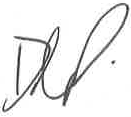 Assistant Director – Planning and DevelopmentPlanning and DevelopmentPlanning and DevelopmentPlanning and DevelopmentPlanning and DevelopmentPlanning and Development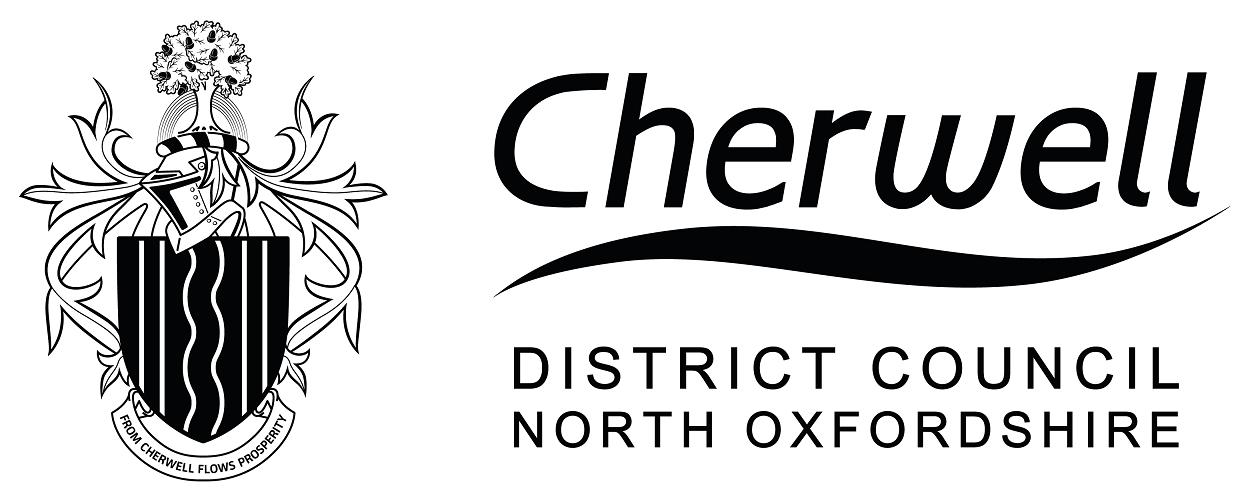 David Peckford, Assistant Director – Planning and DevelopmentDavid Peckford, Assistant Director – Planning and DevelopmentDavid Peckford, Assistant Director – Planning and DevelopmentDavid Peckford, Assistant Director – Planning and DevelopmentDavid Peckford, Assistant Director – Planning and DevelopmentMr Selwyn PalmerMr Selwyn PalmerJuly CottageFriethHenley on ThamesRG9 6PRMr Selwyn PalmerMr Selwyn PalmerJuly CottageFriethHenley on ThamesRG9 6PRBodicote HouseBodicoteBanburyOxfordshireOX15 4AAwww.cherwell.gov.ukPlease ask for:Please ask for:Emma WhitleyEmma WhitleyDirect Dial:Direct Dial:01295 221504Email:Email:Emma.Whitley@cherwell-dc.gov.ukEmma.Whitley@cherwell-dc.gov.ukOur Ref:Our Ref:21/03914/CLUPApplication No.:21/03914/CLUPApplicant’s Name:Mandy PurcellProposal:Certificate of Lawfulness for the Proposed Use of single storey side & rear extensions to an existing house (resubmission of 21/03169/CLUP)Location:Moorhouse Church Lane Wendlebury OX25 2PNParish(es):Wendlebury  